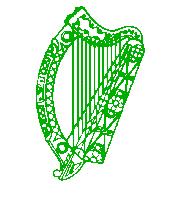 PCS 100443PCS 100443PCS 100443EUROPEAN UNION (BIOCIDAL PRODUCTS) REGULATIONS
BIOCIDAL PRODUCT NOTIFICATIONEUROPEAN UNION (BIOCIDAL PRODUCTS) REGULATIONS
BIOCIDAL PRODUCT NOTIFICATIONEUROPEAN UNION (BIOCIDAL PRODUCTS) REGULATIONS
BIOCIDAL PRODUCT NOTIFICATIONEUROPEAN UNION (BIOCIDAL PRODUCTS) REGULATIONS
BIOCIDAL PRODUCT NOTIFICATIONEUROPEAN UNION (BIOCIDAL PRODUCTS) REGULATIONS
BIOCIDAL PRODUCT NOTIFICATIONEUROPEAN UNION (BIOCIDAL PRODUCTS) REGULATIONS
BIOCIDAL PRODUCT NOTIFICATIONEUROPEAN UNION (BIOCIDAL PRODUCTS) REGULATIONS
BIOCIDAL PRODUCT NOTIFICATIONEUROPEAN UNION (BIOCIDAL PRODUCTS) REGULATIONS
BIOCIDAL PRODUCT NOTIFICATIONEUROPEAN UNION (BIOCIDAL PRODUCTS) REGULATIONS
BIOCIDAL PRODUCT NOTIFICATIONEUROPEAN UNION (BIOCIDAL PRODUCTS) REGULATIONS
BIOCIDAL PRODUCT NOTIFICATIONEUROPEAN UNION (BIOCIDAL PRODUCTS) REGULATIONS
BIOCIDAL PRODUCT NOTIFICATIONEUROPEAN UNION (BIOCIDAL PRODUCTS) REGULATIONS
BIOCIDAL PRODUCT NOTIFICATIONThe Department of Agriculture, Food and the Marine as the Competent Authority for Biocides in Ireland, pursuant to Regulations 9 and 10 of the European Union (Biocidal Products) Regulations 2013 (S.I. 427 of 2013), hereby declare that the Notification Holder:The Department of Agriculture, Food and the Marine as the Competent Authority for Biocides in Ireland, pursuant to Regulations 9 and 10 of the European Union (Biocidal Products) Regulations 2013 (S.I. 427 of 2013), hereby declare that the Notification Holder:The Department of Agriculture, Food and the Marine as the Competent Authority for Biocides in Ireland, pursuant to Regulations 9 and 10 of the European Union (Biocidal Products) Regulations 2013 (S.I. 427 of 2013), hereby declare that the Notification Holder:The Department of Agriculture, Food and the Marine as the Competent Authority for Biocides in Ireland, pursuant to Regulations 9 and 10 of the European Union (Biocidal Products) Regulations 2013 (S.I. 427 of 2013), hereby declare that the Notification Holder:The Department of Agriculture, Food and the Marine as the Competent Authority for Biocides in Ireland, pursuant to Regulations 9 and 10 of the European Union (Biocidal Products) Regulations 2013 (S.I. 427 of 2013), hereby declare that the Notification Holder:The Department of Agriculture, Food and the Marine as the Competent Authority for Biocides in Ireland, pursuant to Regulations 9 and 10 of the European Union (Biocidal Products) Regulations 2013 (S.I. 427 of 2013), hereby declare that the Notification Holder:The Department of Agriculture, Food and the Marine as the Competent Authority for Biocides in Ireland, pursuant to Regulations 9 and 10 of the European Union (Biocidal Products) Regulations 2013 (S.I. 427 of 2013), hereby declare that the Notification Holder:The Department of Agriculture, Food and the Marine as the Competent Authority for Biocides in Ireland, pursuant to Regulations 9 and 10 of the European Union (Biocidal Products) Regulations 2013 (S.I. 427 of 2013), hereby declare that the Notification Holder:The Department of Agriculture, Food and the Marine as the Competent Authority for Biocides in Ireland, pursuant to Regulations 9 and 10 of the European Union (Biocidal Products) Regulations 2013 (S.I. 427 of 2013), hereby declare that the Notification Holder:The Department of Agriculture, Food and the Marine as the Competent Authority for Biocides in Ireland, pursuant to Regulations 9 and 10 of the European Union (Biocidal Products) Regulations 2013 (S.I. 427 of 2013), hereby declare that the Notification Holder:The Department of Agriculture, Food and the Marine as the Competent Authority for Biocides in Ireland, pursuant to Regulations 9 and 10 of the European Union (Biocidal Products) Regulations 2013 (S.I. 427 of 2013), hereby declare that the Notification Holder:The Department of Agriculture, Food and the Marine as the Competent Authority for Biocides in Ireland, pursuant to Regulations 9 and 10 of the European Union (Biocidal Products) Regulations 2013 (S.I. 427 of 2013), hereby declare that the Notification Holder:The Department of Agriculture, Food and the Marine as the Competent Authority for Biocides in Ireland, pursuant to Regulations 9 and 10 of the European Union (Biocidal Products) Regulations 2013 (S.I. 427 of 2013), hereby declare that the Notification Holder:The Department of Agriculture, Food and the Marine as the Competent Authority for Biocides in Ireland, pursuant to Regulations 9 and 10 of the European Union (Biocidal Products) Regulations 2013 (S.I. 427 of 2013), hereby declare that the Notification Holder:The Department of Agriculture, Food and the Marine as the Competent Authority for Biocides in Ireland, pursuant to Regulations 9 and 10 of the European Union (Biocidal Products) Regulations 2013 (S.I. 427 of 2013), hereby declare that the Notification Holder:HK WENTWORTH LIMITEDHK WENTWORTH LIMITEDHK WENTWORTH LIMITEDHK WENTWORTH LIMITEDHK WENTWORTH LIMITEDHK WENTWORTH LIMITEDHK WENTWORTH LIMITEDHK WENTWORTH LIMITEDHK WENTWORTH LIMITEDHK WENTWORTH LIMITEDHK WENTWORTH LIMITEDHK WENTWORTH LIMITEDHK WENTWORTH LIMITEDHK WENTWORTH LIMITEDHK WENTWORTH LIMITEDASHBY PARK, COALFIELD WAY, ASHBY DE LA ZOUCHASHBY PARK, COALFIELD WAY, ASHBY DE LA ZOUCHASHBY PARK, COALFIELD WAY, ASHBY DE LA ZOUCHASHBY PARK, COALFIELD WAY, ASHBY DE LA ZOUCHASHBY PARK, COALFIELD WAY, ASHBY DE LA ZOUCHASHBY PARK, COALFIELD WAY, ASHBY DE LA ZOUCHASHBY PARK, COALFIELD WAY, ASHBY DE LA ZOUCHASHBY PARK, COALFIELD WAY, ASHBY DE LA ZOUCHASHBY PARK, COALFIELD WAY, ASHBY DE LA ZOUCHASHBY PARK, COALFIELD WAY, ASHBY DE LA ZOUCHASHBY PARK, COALFIELD WAY, ASHBY DE LA ZOUCHASHBY PARK, COALFIELD WAY, ASHBY DE LA ZOUCHASHBY PARK, COALFIELD WAY, ASHBY DE LA ZOUCHASHBY PARK, COALFIELD WAY, ASHBY DE LA ZOUCHASHBY PARK, COALFIELD WAY, ASHBY DE LA ZOUCHhas notified the biocidal product:has notified the biocidal product:has notified the biocidal product:has notified the biocidal product:has notified the biocidal product:has notified the biocidal product:has notified the biocidal product:has notified the biocidal product:has notified the biocidal product:has notified the biocidal product:has notified the biocidal product:has notified the biocidal product:has notified the biocidal product:has notified the biocidal product:has notified the biocidal product:AF Anti-Bac+ Sanitising Hand RubAF Anti-Bac+ Sanitising Hand RubAF Anti-Bac+ Sanitising Hand RubAF Anti-Bac+ Sanitising Hand RubAF Anti-Bac+ Sanitising Hand RubAF Anti-Bac+ Sanitising Hand RubAF Anti-Bac+ Sanitising Hand RubAF Anti-Bac+ Sanitising Hand RubAF Anti-Bac+ Sanitising Hand RubAF Anti-Bac+ Sanitising Hand RubAF Anti-Bac+ Sanitising Hand RubAF Anti-Bac+ Sanitising Hand RubAF Anti-Bac+ Sanitising Hand RubAF Anti-Bac+ Sanitising Hand RubAF Anti-Bac+ Sanitising Hand Rubto the Competent Authority for Biocides in order to make available on the market in Ireland. to the Competent Authority for Biocides in order to make available on the market in Ireland. to the Competent Authority for Biocides in order to make available on the market in Ireland. to the Competent Authority for Biocides in order to make available on the market in Ireland. to the Competent Authority for Biocides in order to make available on the market in Ireland. to the Competent Authority for Biocides in order to make available on the market in Ireland. to the Competent Authority for Biocides in order to make available on the market in Ireland. to the Competent Authority for Biocides in order to make available on the market in Ireland. to the Competent Authority for Biocides in order to make available on the market in Ireland. to the Competent Authority for Biocides in order to make available on the market in Ireland. to the Competent Authority for Biocides in order to make available on the market in Ireland. to the Competent Authority for Biocides in order to make available on the market in Ireland. to the Competent Authority for Biocides in order to make available on the market in Ireland. to the Competent Authority for Biocides in order to make available on the market in Ireland. to the Competent Authority for Biocides in order to make available on the market in Ireland. It is the responsibility of the Notification Holder to ensure that: the product label(s) and safety data sheets are in compliance with the relevant Regulations; changes to the product must be notified to the Competent Authority for Biocides in Ireland prior to the change to the product; information on the product must be supplied to the National Poisons Information Centre of Ireland (http://www.poisons.ie/manufacturers.asp) before product is made available on the market.It is the responsibility of the Notification Holder to ensure that: the product label(s) and safety data sheets are in compliance with the relevant Regulations; changes to the product must be notified to the Competent Authority for Biocides in Ireland prior to the change to the product; information on the product must be supplied to the National Poisons Information Centre of Ireland (http://www.poisons.ie/manufacturers.asp) before product is made available on the market.It is the responsibility of the Notification Holder to ensure that: the product label(s) and safety data sheets are in compliance with the relevant Regulations; changes to the product must be notified to the Competent Authority for Biocides in Ireland prior to the change to the product; information on the product must be supplied to the National Poisons Information Centre of Ireland (http://www.poisons.ie/manufacturers.asp) before product is made available on the market.It is the responsibility of the Notification Holder to ensure that: the product label(s) and safety data sheets are in compliance with the relevant Regulations; changes to the product must be notified to the Competent Authority for Biocides in Ireland prior to the change to the product; information on the product must be supplied to the National Poisons Information Centre of Ireland (http://www.poisons.ie/manufacturers.asp) before product is made available on the market.It is the responsibility of the Notification Holder to ensure that: the product label(s) and safety data sheets are in compliance with the relevant Regulations; changes to the product must be notified to the Competent Authority for Biocides in Ireland prior to the change to the product; information on the product must be supplied to the National Poisons Information Centre of Ireland (http://www.poisons.ie/manufacturers.asp) before product is made available on the market.It is the responsibility of the Notification Holder to ensure that: the product label(s) and safety data sheets are in compliance with the relevant Regulations; changes to the product must be notified to the Competent Authority for Biocides in Ireland prior to the change to the product; information on the product must be supplied to the National Poisons Information Centre of Ireland (http://www.poisons.ie/manufacturers.asp) before product is made available on the market.It is the responsibility of the Notification Holder to ensure that: the product label(s) and safety data sheets are in compliance with the relevant Regulations; changes to the product must be notified to the Competent Authority for Biocides in Ireland prior to the change to the product; information on the product must be supplied to the National Poisons Information Centre of Ireland (http://www.poisons.ie/manufacturers.asp) before product is made available on the market.It is the responsibility of the Notification Holder to ensure that: the product label(s) and safety data sheets are in compliance with the relevant Regulations; changes to the product must be notified to the Competent Authority for Biocides in Ireland prior to the change to the product; information on the product must be supplied to the National Poisons Information Centre of Ireland (http://www.poisons.ie/manufacturers.asp) before product is made available on the market.It is the responsibility of the Notification Holder to ensure that: the product label(s) and safety data sheets are in compliance with the relevant Regulations; changes to the product must be notified to the Competent Authority for Biocides in Ireland prior to the change to the product; information on the product must be supplied to the National Poisons Information Centre of Ireland (http://www.poisons.ie/manufacturers.asp) before product is made available on the market.It is the responsibility of the Notification Holder to ensure that: the product label(s) and safety data sheets are in compliance with the relevant Regulations; changes to the product must be notified to the Competent Authority for Biocides in Ireland prior to the change to the product; information on the product must be supplied to the National Poisons Information Centre of Ireland (http://www.poisons.ie/manufacturers.asp) before product is made available on the market.It is the responsibility of the Notification Holder to ensure that: the product label(s) and safety data sheets are in compliance with the relevant Regulations; changes to the product must be notified to the Competent Authority for Biocides in Ireland prior to the change to the product; information on the product must be supplied to the National Poisons Information Centre of Ireland (http://www.poisons.ie/manufacturers.asp) before product is made available on the market.It is the responsibility of the Notification Holder to ensure that: the product label(s) and safety data sheets are in compliance with the relevant Regulations; changes to the product must be notified to the Competent Authority for Biocides in Ireland prior to the change to the product; information on the product must be supplied to the National Poisons Information Centre of Ireland (http://www.poisons.ie/manufacturers.asp) before product is made available on the market.It is the responsibility of the Notification Holder to ensure that: the product label(s) and safety data sheets are in compliance with the relevant Regulations; changes to the product must be notified to the Competent Authority for Biocides in Ireland prior to the change to the product; information on the product must be supplied to the National Poisons Information Centre of Ireland (http://www.poisons.ie/manufacturers.asp) before product is made available on the market.It is the responsibility of the Notification Holder to ensure that: the product label(s) and safety data sheets are in compliance with the relevant Regulations; changes to the product must be notified to the Competent Authority for Biocides in Ireland prior to the change to the product; information on the product must be supplied to the National Poisons Information Centre of Ireland (http://www.poisons.ie/manufacturers.asp) before product is made available on the market.It is the responsibility of the Notification Holder to ensure that: the product label(s) and safety data sheets are in compliance with the relevant Regulations; changes to the product must be notified to the Competent Authority for Biocides in Ireland prior to the change to the product; information on the product must be supplied to the National Poisons Information Centre of Ireland (http://www.poisons.ie/manufacturers.asp) before product is made available on the market.Product SummaryProduct SummaryProduct SummaryProduct SummaryProduct SummaryProduct SummaryProduct SummaryProduct SummaryProduct SummaryProduct SummaryProduct SummaryProduct SummaryProduct SummaryProduct SummaryProduct SummaryProduct Name:Product Name:Product Name:AF Anti-Bac+ Sanitising Hand RubAF Anti-Bac+ Sanitising Hand RubAF Anti-Bac+ Sanitising Hand RubAF Anti-Bac+ Sanitising Hand RubAF Anti-Bac+ Sanitising Hand RubPCS No:PCS 100443PCS 100443PCS 100443PCS 100443PCS 100443PCS 100443Formulation Type:Formulation Type:Formulation Type:All other products to be applied undiluted [AP]All other products to be applied undiluted [AP]All other products to be applied undiluted [AP]All other products to be applied undiluted [AP]All other products to be applied undiluted [AP]MG/PT:MG01/PT1PT1PT1PT1Category of Use(s):Category of Use(s):Category of Use(s):Non Professional, ProfessionalNon Professional, ProfessionalNon Professional, ProfessionalNon Professional, ProfessionalNon Professional, ProfessionalNon Professional, ProfessionalNon Professional, ProfessionalNon Professional, ProfessionalNon Professional, ProfessionalNon Professional, ProfessionalNon Professional, ProfessionalNon Professional, ProfessionalOn behalf of the Competent Authority for Biocides in Ireland:On behalf of the Competent Authority for Biocides in Ireland:On behalf of the Competent Authority for Biocides in Ireland:On behalf of the Competent Authority for Biocides in Ireland:On behalf of the Competent Authority for Biocides in Ireland:On behalf of the Competent Authority for Biocides in Ireland:On behalf of the Competent Authority for Biocides in Ireland:On behalf of the Competent Authority for Biocides in Ireland:On behalf of the Competent Authority for Biocides in Ireland:On behalf of the Competent Authority for Biocides in Ireland:On behalf of the Competent Authority for Biocides in Ireland:On behalf of the Competent Authority for Biocides in Ireland:On behalf of the Competent Authority for Biocides in Ireland:On behalf of the Competent Authority for Biocides in Ireland:On behalf of the Competent Authority for Biocides in Ireland:On behalf of the Competent Authority for Biocides in Ireland: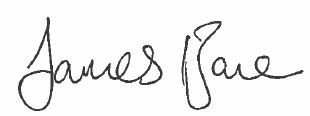 Date of issue:13/05/202013/05/2020Official Stamp:Official Stamp: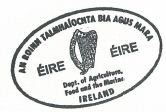 